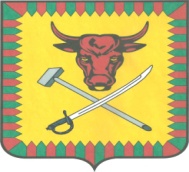 ИЗБИРАТЕЛЬНАЯ КОМИССИЯ МУНИЦИПАЛЬНОГО РАЙОНА «ЧИТИНСКИЙ РАЙОН»ПОСТАНОВЛЕНИЕ«24» июля 2018 года                                                                                  №123О регистрации Зайделя Анатолия Вильгельмовича, выдвинутого избирательным объединением Читинского Местного отделения Забайкальского регионального отделения Партии «ЕДИНАЯ РОССИЯ» кандидатом на выборах депутатов Совета по одномандатному избирательному округу Новинскому №2Документы, представленные Зайделем Анатолием Вильгельмовичем, выдвинутого избирательным объединением Читинского Местного отделения Забайкальского регионального отделения Партии «ЕДИНАЯ РОССИЯ» в избирательную комиссию муниципального района «Читинский район» для регистрации кандидатом в депутаты Совета муниципального района «Читинский район» отвечают требованиям Федерального закона «Об основных гарантиях избирательных прав и права на участие в референдуме граждан Российской Федерации» и Закона Забайкальского края «О муниципальных выборах в Забайкальском крае».Избирательная комиссия муниципального района «Читинский район» на основании части 2 статьи 49 Закона Забайкальского края «О муниципальных выборах в Забайкальском крае» направила в соответствующие органы представления о проверке достоверности сведений, представленных о себе кандидатом при выдвижении. С учетом вышеизложенного в соответствии со статьями  42, 44, 47-50 Закона Забайкальского края «О муниципальных выборах в Забайкальском крае», избирательная комиссия муниципального района «Читинский район»п о с т а н о в л я е т :1.Зарегистрировать Зайделя Анатолия Вильгельмовича, 13.09.1984 года рождения, главу крестьянско-фермерского хозяйства, проживающего по адресу: Забайкальский край, Читинский район, с. Маккавеево, выдвинутого избирательным объединением Читинского Местного отделения Забайкальского регионального отделения Партии «ЕДИНАЯ РОССИЯ» в депутаты Совета муниципального района «Читинский район».Дата регистрации: 24 июля 2018 года в 16 часов 37 минут.2.Выдать кандидату в депутаты Совета муниципального района «Читинский район» удостоверение установленного образца.3.Включить сведения о кандидате Зайделе Вильгельме Вильгельмовиче, выдвинутого избирательным объединением Читинского Местного отделения Забайкальского регионального отделения Партии «ЕДИНАЯ РОССИЯ»,  в текст избирательного бюллетеня для голосования на выборах депутатов Совета муниципального района «Читинский район» и в информационный плакат о зарегистрированных кандидатах. 4. Направить сведения о зарегистрированном кандидате Зайделе Вильгельме Вильгельмовиче для опубликования в газету «Ингода».5.Направить настоящее постановление кандидату Зайделю Вильгельму Вильгельмовичу, избирательному объединению Читинского Местного отделения Забайкальского регионального отделения Партии «ЕДИНАЯ РОССИЯ» и разместить на официальной странице избирательной комиссии муниципального района «Читинский район» в информационно-телекоммуникационной сети «Интернет».6.Контроль за исполнением настоящего постановления возложить на секретаря комиссии муниципального района «Читинский район» Голобокову О.А.Председатель избирательной комиссии                                  Павлова Л.П. Секретарь избирательной комиссии                                     Голобокова О.А.